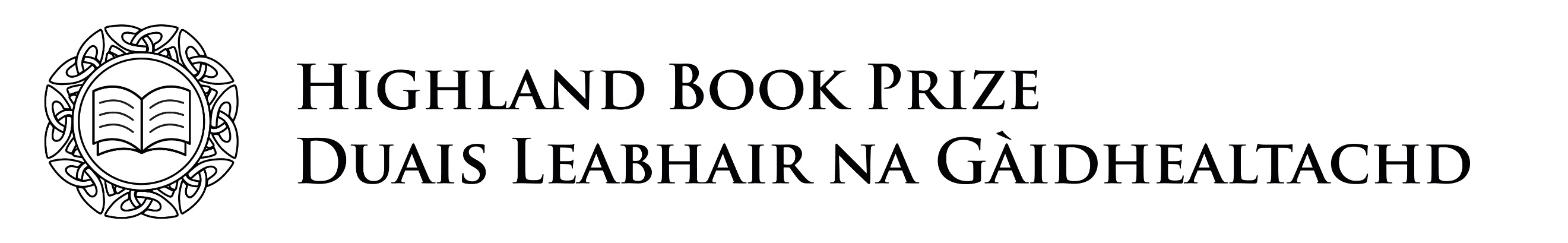 Entry Form 2020Please identify which criteria this title meets (books must meet at least ONE of the following)Promotes or concerns itself with Highland culture, heritage or landscapeorHas a significant amount of activity set in the HighlandsorThe author(s) were born/brought up in the HighlandsorThe author(s) lived in the Highlands for a period of 6 years or morePlease confirm that you have read and agree to the Highland Book Prize rules as stated above.Signed _____________________________________________ Date____________________Print name and job title ________________________________________________________Please email this form, together with a PDF or eBook version of the title to highlandbookprize@moniackmhor.org.uk no later than 5pm on Wednesday 12th August 2020.Book titleAuthor(s) name(s)Genre and key theme(s)Short description of the bookShort paragraph about the authorISBNPublication datePublisher name and addressContact numberPublisher email 